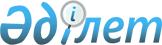 Бірыңғай жер салығының мөлшерлемелерін арттыру туралыҚостанай облысы Денисов ауданы мәслихатының 2018 жылғы 4 қыркүйектегі № 221 шешімі. Қостанай облысының Әділет департаментінде 2018 жылғы 27 қыркүйекте № 8048 болып тіркелді
      "Салық және бюджетке төленетін басқа да міндетті төлемдер туралы" Қазақстан Республикасының Кодексін (Салық кодексін) қолданысқа енгізу туралы" 2017 жылғы 25 желтоқсандағы Қазақстан Республикасы Заңының 50-бабына, "Қазақстан Республикасындағы жергілікті мемлекеттік басқару және өзін-өзі басқару туралы" 2001 жылғы 23 қаңтардағы Қазақстан Республикасы Заңының 6-бабына сәйкес, Денисов аудандық мәслихаты ШЕШІМ ҚАБЫЛДАДЫ:
      1. Қазақстан Республикасының жер заңнамасына сәйкес пайдаланылмайтын ауыл шаруашылығы мақсатындағы жерлерге бірыңғай жер салығының мөлшерлемелері он есеге арттырылсын.
      2. Осы шешім алғашқы ресми жарияланған күнінен кейін күнтізбелік он күн өткен соң қолданысқа енгізіледі және 2020 жылғы 1 қаңтарға дейін қолданылады.
					© 2012. Қазақстан Республикасы Әділет министрлігінің «Қазақстан Республикасының Заңнама және құқықтық ақпарат институты» ШЖҚ РМК
				
      Аудандық мәслихаттың кезектен
тыс сессиясының төрайымы

К. Амантаева

      Денисов
аудандық мәслихатының хатшысы

А. Мұрзабаев
